Образовательная область: Художественно-эстетическое развитие (Аппликация).Тема: «На лесной полянке выросли грибы»Цель: Развивать образные представления детей.Закреплять умение вырезать предметы и их части круглой и овальной формы.Упражнять в закруглении углов прямоугольника, треугольникаУчить вырезать большие и маленькие грибы по частям, составлять несложную красивую композицию.Материалы. Картинки с изображением разных грибов. Заготовки из цветной бумаги для вырезывания грибов (квадрат, прямоугольник); ножницы, клей, кисть для клея, салфетка (на каждого ребенка)..                                                                       Ход занятия.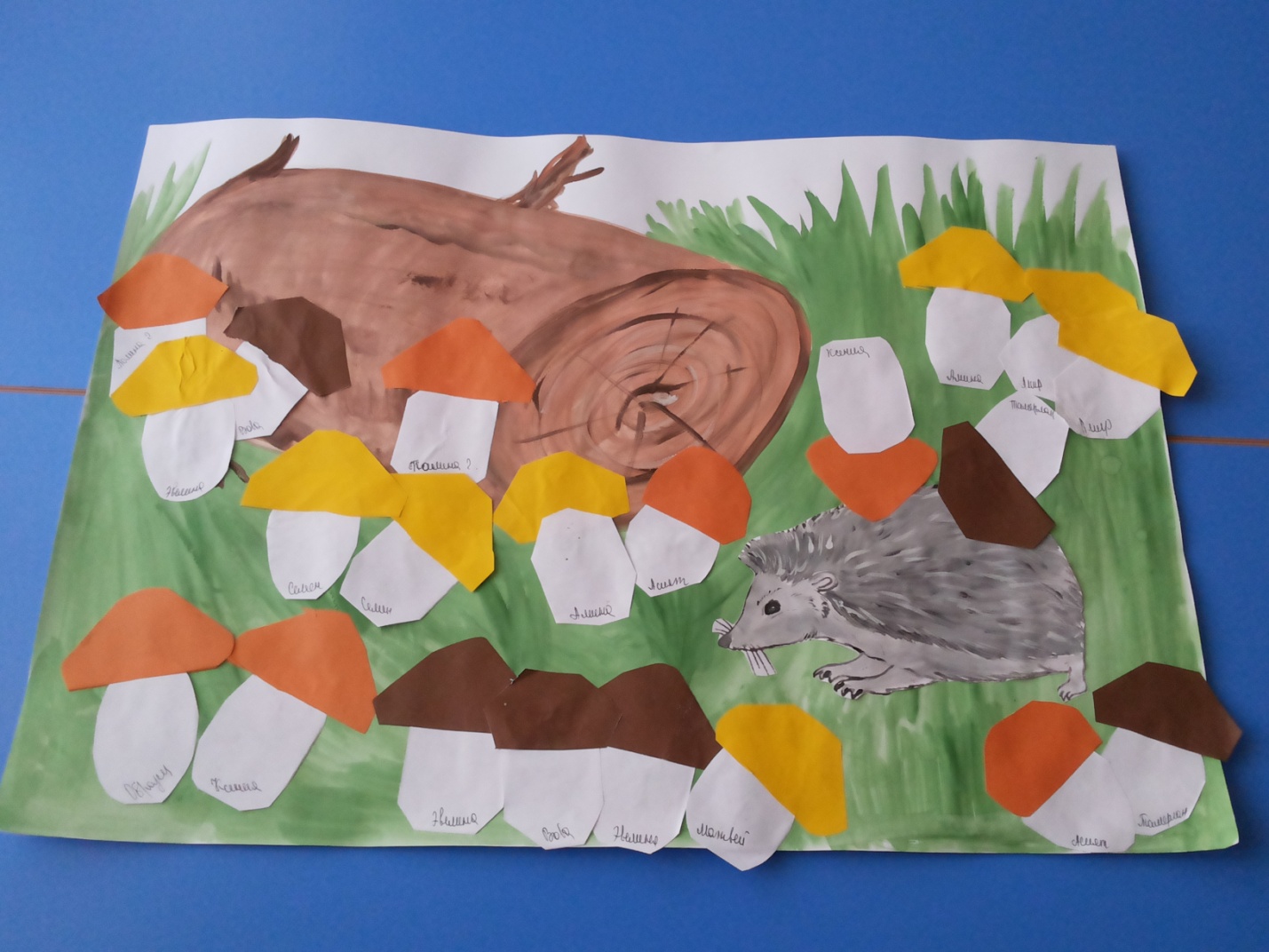 Деятельность воспитателя.Деятельность детей.1.Организационный момент. Воспитатель : Сегодня мы с вами вместе сделаем большую картинку, которая будет называться «Грибы на поляне», – говорит педагог. – Я выполнила свою часть работы. Вот эту лесную поляну (показывает большой лист с изображением поляны). А вы вырежьте и наклейте грибы разного цвета.Дети сидят на стульчиках и слушают воспитателя.2. Основная часть.  Педагог предлагает рассмотреть грибы, уточняет форму шляпок, ножек. Спрашивает приемы вырезания частей грибов: из треугольника, закругляя углы  вырезать шляпки, а из прямоугольника ножки. Грибы будут расти на поляне в разных местах – и близко, и далеко (указывает на те и другие места на поляне). Приклеивать на поляну вы будете уже готовые грибы. Вот такие (показывает склеенный грибок). На ножку наклейте шляпку. Каждый должен хорошо выполнить свою часть работы, чтобы не испортить общую картину.Физминутка :По дорожке шлиБоровик нашли. 
Боровик боровой 
В мох укрылся с головой. 
Мы его пройти могли, 
Хорошо, что тихо шли.В процессе занятия следить за правильным использованием ножниц, добиваться плавной линии закругления. Обращать внимание детей на угловатые срезы; объяснить, что так получается потому, что ребенок поворачивает бумагу не плавно, а толчками, резко сжимает ножницы. Применять индивидуальный показ.Дети рассматривают грибы.Дети идут по кругу, взявшись за руки.

Приседают, опускают голову.
Опускают голову еще ниже, группируются.
Вновь идут по кругу.Дети рассказывают порядок  выполнения аппликации и приступают к работе. 3. Итог .Оформление выставки .